                                                                                                                                                                      «Приложение 8                                                                                                                                                                      к постановлению администрации города                                                                                                                                               № 247п от 09.10.2014»                                      Схема размещения рекламных конструкцийв  г. Дивногорске, ул. Театральная, 16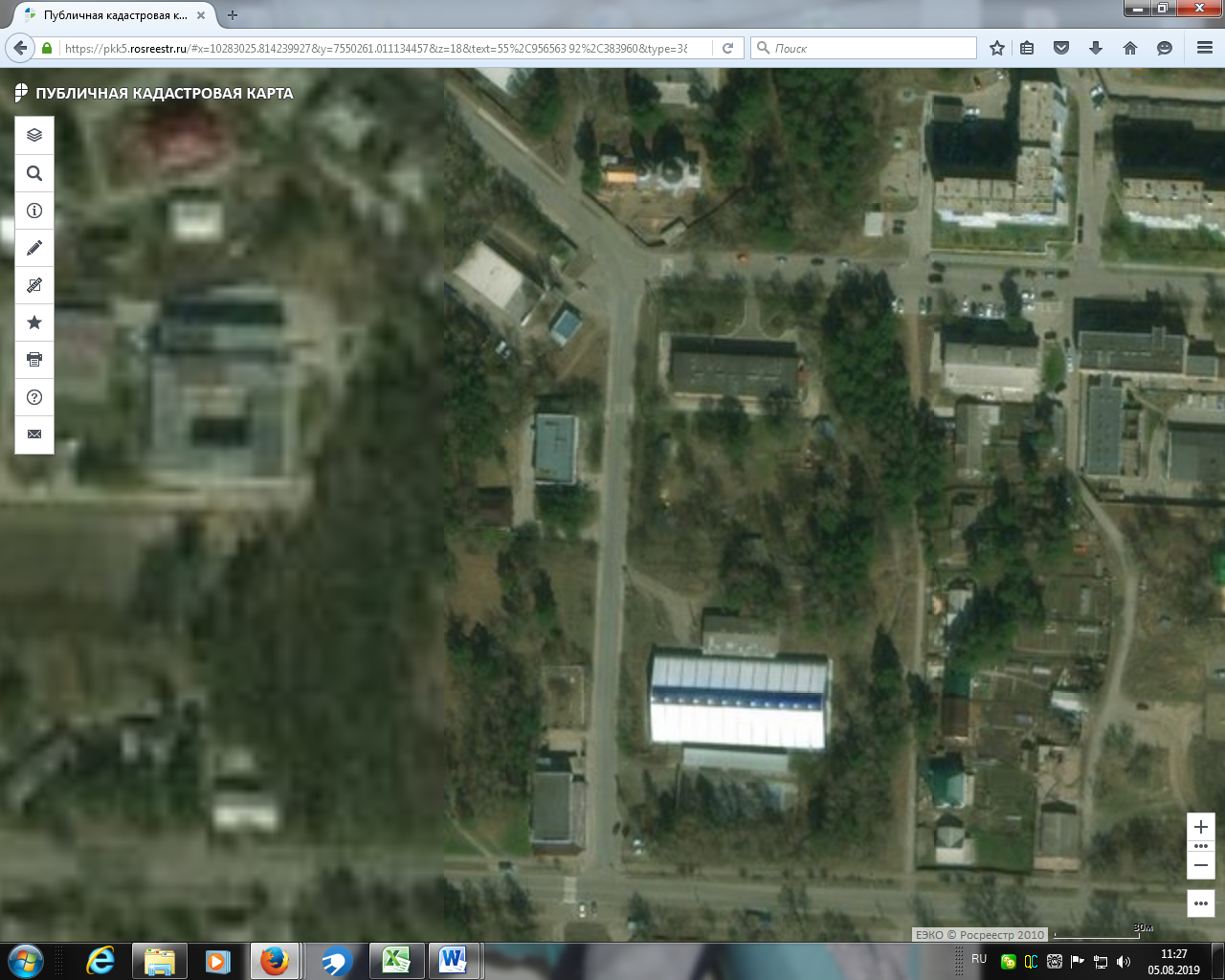 Примечание                                                                               1             2                                                                                                               3Номер на схемеАдрес рекламного местаТип конструкции1г. Дивногорск, ул. Театральная, 16Рекламный баннер на фасаде здания с размером информационного поля 1,72х1,9м2г. Дивногорск, ул. Театральная, 16Рекламный баннер на фасаде здания с размером информационного поля 1,72х1,9м3г. Дивногорск, ул. Театральная, 16Рекламный баннер на фасаде здания с размером информационного поля 1,72х1,9м